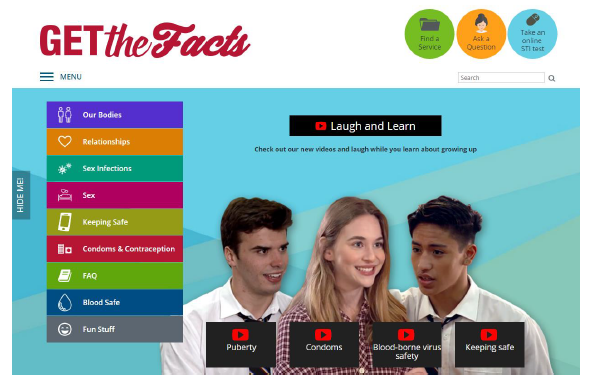 www.getthefacts.health.wa.gov.au/fun-stuff/laugh-and-learn Video titleand durationSuggested year levels and GDHR topicsHPE Curriculum linksTake home messagesPuberty Part 1 2:45min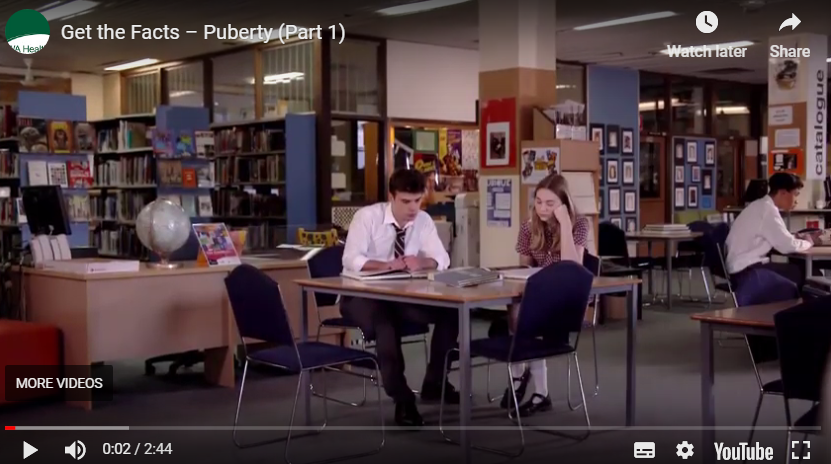 Years 7 & 8Growing bodiesEmotional wellbeingDiversityBeing healthy, safe and active (7)Management of emotional and social changes associated with puberty through the use of:coping skillscommunication skillsproblem-solving skills and strategiesBeing healthy, safe and active (8)The impact of physical changes on gender, cultural and sexual identitiesPuberty is the period of time when your body changes from a child to an adult. There is a wide range of normal when it comes to the physical changes of puberty. Puberty positivity – it’s not something to be scared of!Puberty Part 22:20min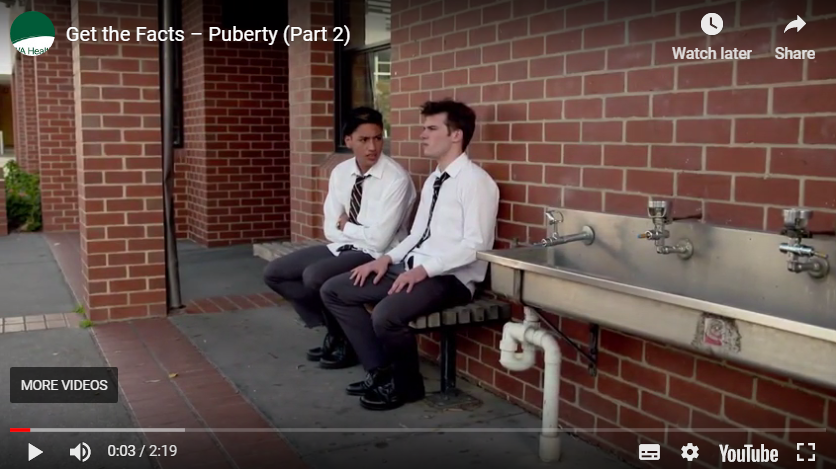 Years 7 & 8Growing bodiesEmotional wellbeingDiversityBeing healthy, safe and active (7)Management of emotional and social changes associated with puberty through the use of:coping skillscommunication skillsproblem-solving skills and strategiesBeing healthy, safe and active(8)The impact of physical changes on gender, cultural and sexual identitiesPuberty positivity – positives of puberty and ways to cope with the challenges associated with puberty. Emotional and social changes of puberty and how to manage them.Condoms 2:23min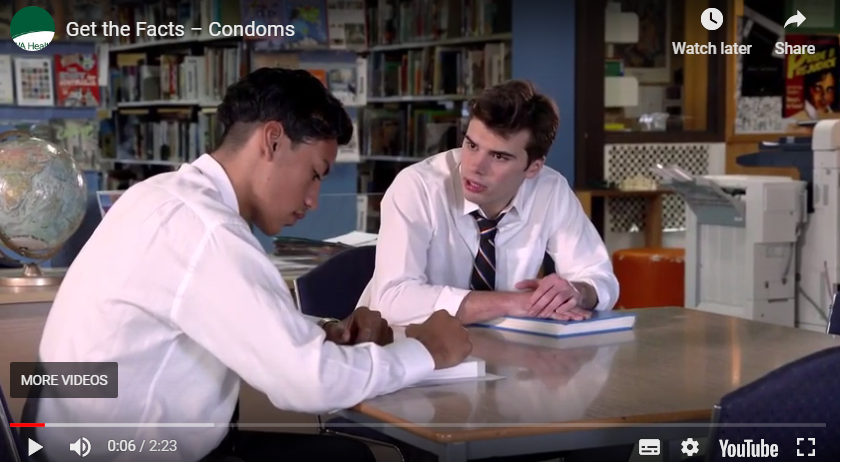 Years 9 & 10Staying safeRespectful relationships Emotional wellbeingBeing healthy, safe and active (9)Skills to deal with challenging or unsafe situations:refusal skillsinitiating contingency plansexpressing thoughts, opinions, beliefsacting assertivelySafer sex means using a condom to prevent pregnancy and STIs.Video titleand durationSuggested year levels and GDHR topicsHPE Curriculum linksTake home messagesBBVs safety 1:47min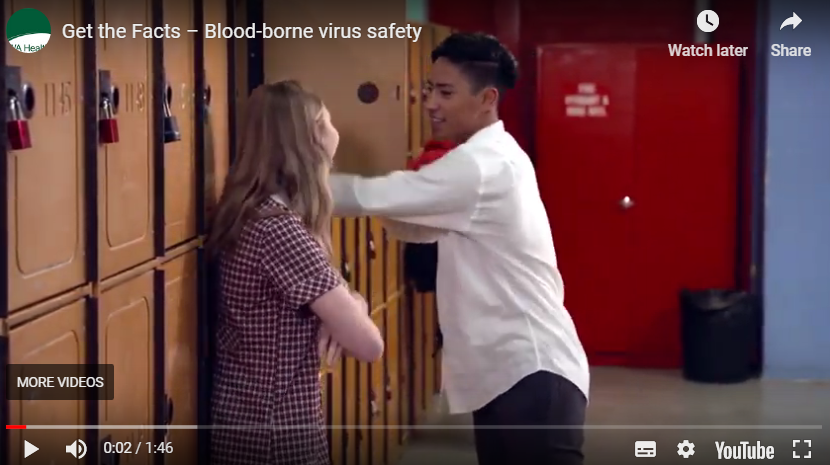 Years 9 & 10 Staying safeRespectful relationshipsEmotional wellbeingBeing healthy, safe and active (9)Actions and strategies to enhance health and wellbeing in a range of environmentsSkills to deal with challenging or unsafe situations:refusal skillsinitiating contingency plansexpressing thoughts, opinions, beliefsacting assertivelyBeing healthy, safe and active (10)Skills and strategies to manage situations where risk is encouraged by othersBBVs can be transmitted through blood to blood contact (needles, sex, tattoos). Use a condom when having sex. Don’t share needles. Get piercings/tattoos from reputable places that use safe blood practices.Keeping safe2:08min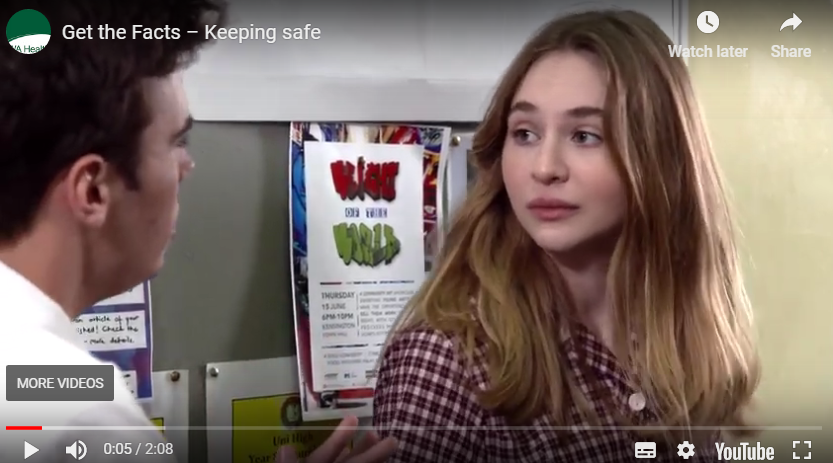 Additional Video:Wanna have sex? Consent 101 (external site)5.55minYears 9 & 10Staying safeRespectful relationshipsEmotional wellbeingBeing healthy, safe and active (9)Skills to deal with challenging or unsafe situationsActions and strategies to enhance health and wellbeing in a range of environmentsImpact of external influences on the ability of adolescents to make healthy and safe choicesCommunicating and interacting for health and wellbeing (9)Characteristics of respectful relationshipsBeing healthy, safe and active (10)Skills and strategies to manage situations where risk is encouraged by othersExternal influences on sexuality and sexual health behaviours, including the impact decisions and actions have on their own and others’ health and wellbeingCommunicating and interacting for health and wellbeing (10)Skills and strategies to promote respectful relationshipsCommunicating with your partner about readiness for sex, consent and contraception is vital. 